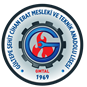 T.C.                                                                                      KAĞITHANE KAYMAKAMLIĞIGÜLTEPE  ŞEHİT CİHAN ERAT MESLEKİ VE TEKNİK ANADOLU LİSESİ MÜDÜRLÜĞÜ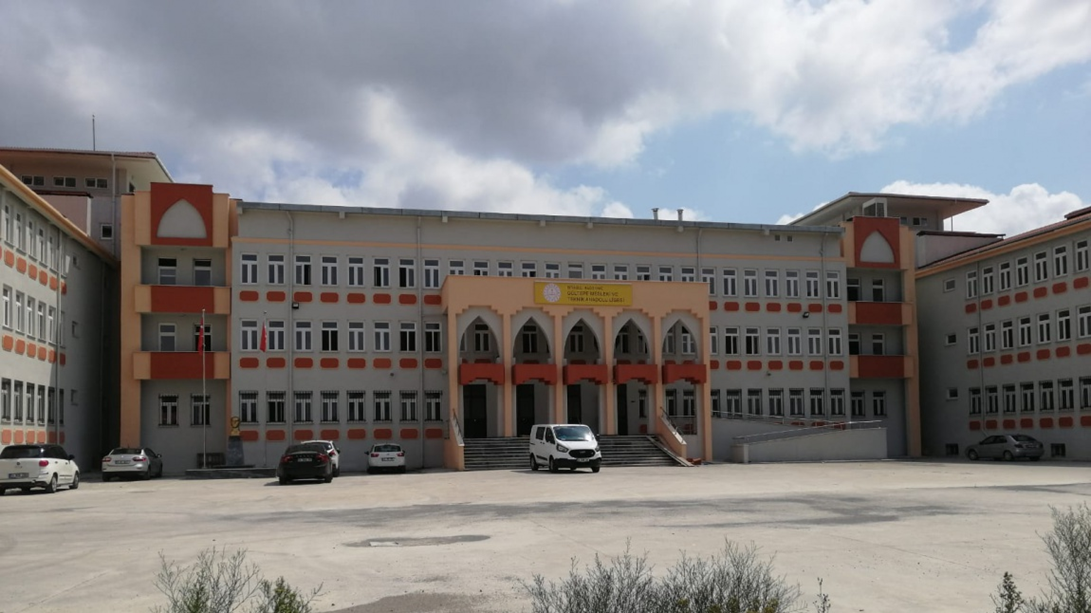 2019-2023STRATEJİK PLANIARALIK 2019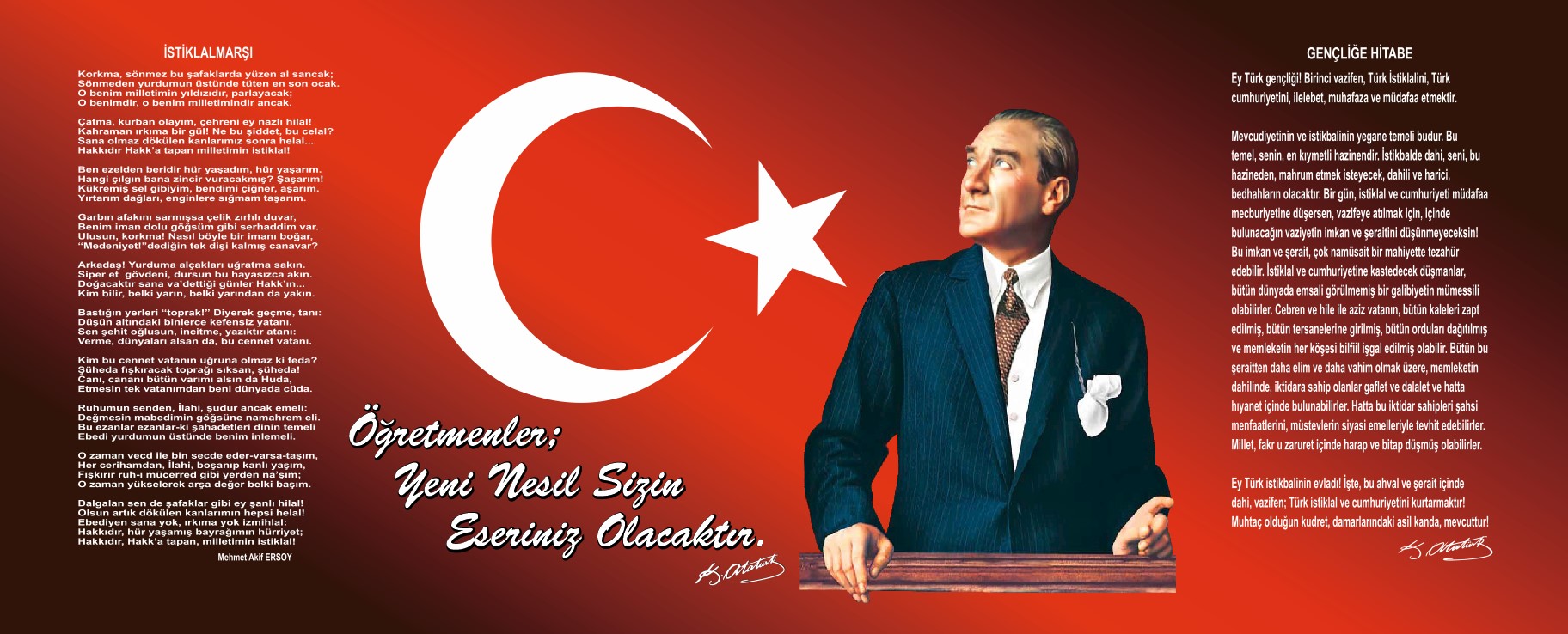 Sunuş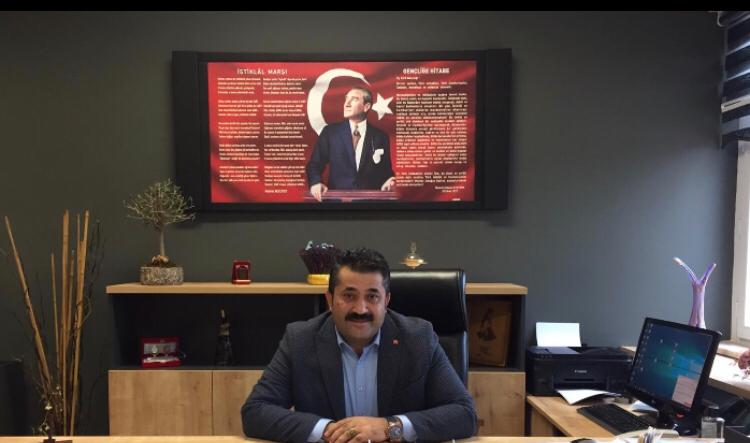                        Bir ulusun kalkınmasındaki en önemli etken, çağdaş bir eğitim yapısına sahip olmaktır. Gelişmiş ülkelerde uzun yıllardır sürdürülmekte olan kaynakların rasyonel bir şekilde kullanımı, eğitimde stratejik planlamayı zorunlu kılmıştır.                      Okulumuz, daha iyi bir eğitim seviyesine ulaşmak düşüncesiyle sürekli yenilenmeyi ve kalite kültürünü kendisine ilke edinmeyi amaçlamaktadır.Kalite kültürü oluşturmak için eğitim ve öğretim başta olmak üzere insan kaynakları ve kurumsallaşma, sosyal faaliyetler, alt yapı, toplumla ilişkiler ve kurumlar arası ilişkileri kapsayan 2019-2023 stratejik planı hazırlanmıştır.                     Büyük Önder Mustafa Kemal Atatürk’ü örnek alan bizler; çağa uyum sağlamış, çağı yönlendiren gençler yetiştirmek için kurulan okulumuz, geleceğimizin teminatı olan öğrencilerimizi daha iyi imkanlarla yetişip, düşünce ufku ve yenilikçi ruhu açık Türkiye Cumhuriyeti’nin çıtasını daha yükseklere taşıyan bireyler olması için öğretmenleri ve idarecileriyle özverili bir şekilde tüm azmimizle çalışmaktayız.                     Gültepe Şehit Cihan Erat Mesleki ve Teknik Anadolu Lisesi olarak en büyük amacımız yalnızca meslek lisesi mezunu öğrenciler yetiştirmek değil, girdikleri her türlü ortamda çevresindekilere ışık tutan, hayata hazır, hayatı aydınlatan, bizleri daha da ileriye götürecek gençler yetiştirmektir. İdare ve öğretmen kadrosuyla bizler çağa ayak uydurmuş, yeniliklere açık, Türkiye Cumhuriyeti’ni daha da yükseltecek gençler yetiştirmeyi ilke edinmiş bulunmaktayız.                      Okulumuzda hazırlanan bu planın başarıya ulaşmasında, farkındalık ve katılım ilkesi önemli bir rol oynayacaktır. Bu nedenle çalışmanın gerçekleştirilmesinde emeği geçen stratejik planlama ekibi başta olmak üzere tüm paydaşlarımıza teşekkür ederiz.                      Ülkemizin sosyal ve ekonomik gelişimine temel oluşturan en önemli faktörün eğitim olduğu anlayışıyla hazırlanan stratejik planımızda belirlediğimiz vizyon, misyon temel değerler ve hedefler doğrultusunda yürütülecek çalışmalarda başarılar dileriz.                                                                                                                                                                            Mustafa HOŞYİĞİT                                                                                                                                                                                Okul MüdürüİçindekilerSunuş	3İçindekiler	4BÖLÜM I: GİRİŞ ve PLAN HAZIRLIK SÜRECİ	5BÖLÜM II: DURUM ANALİZİ	6Okulun Kısa Tanıtımı 	6Okulun Mevcut Durumu: Temel İstatistikler	7PAYDAŞ ANALİZİ	12GZFT (Güçlü, Zayıf, Fırsat, Tehdit) Analizi	14Gelişim ve Sorun Alanları	16BÖLÜM III: MİSYON, VİZYON VE TEMEL DEĞERLER	19MİSYONUMUZ 	19VİZYONUMUZ 	19TEMEL DEĞERLERİMİZ 	19BÖLÜM IV: AMAÇ, HEDEF VE EYLEMLER	21TEMA I: EĞİTİM VE ÖĞRETİME ERİŞİM	21TEMA II: EĞİTİM VE ÖĞRETİMDE KALİTENİN ARTIRILMASI	24TEMA III: KURUMSAL KAPASİTE	28V. BÖLÜM: MALİYETLENDİRME	32BÖLÜM I: GİRİŞ ve PLAN HAZIRLIK SÜRECİ2019-2023 dönemi stratejik plan hazırlanması süreci Üst Kurul ve Stratejik Plan Ekibinin oluşturulması ile başlamıştır. Ekip tarafından oluşturulan çalışma takvimi kapsamında ilk aşamada durum analizi çalışmaları yapılmış ve durum analizi aşamasında paydaşlarımızın plan sürecine aktif katılımını sağlamak üzere paydaş anketi, toplantı ve görüşmeler yapılmıştır. Durum analizinin ardından geleceğe yönelim bölümüne geçilerek okulumuzun amaç, hedef, gösterge ve eylemleri belirlenmiştir. Çalışmaları yürüten ekip ve kurul bilgileri altta verilmiştir.STRATEJİK PLAN ÜST KURULUBÖLÜM II: DURUM ANALİZİDurum analizi bölümünde okulumuzun mevcut durumu ortaya konularak neredeyiz sorusuna yanıt bulunmaya çalışılmıştır. Bu kapsamda okulumuzun kısa tanıtımı, okul künyesi ve temel istatistikleri, paydaş analizi ve görüşleri ile okulumuzun Güçlü Zayıf Fırsat ve Tehditlerinin (GZFT) ele alındığı analize yer verilmiştir.Okulun Kısa TanıtımıOkulumuz ülkemizin ihtiyaç duyduğu kalifiye insan gücünü yetiştirmek üzere, Kâğıthane ilçesi Gültepe semtinde, Bakanlığımız Mesleki ve Teknik Öğretimin 7 Ekim 1969 tarih ve 420/33484 sayılı emirlerince 10 Kasım 1969 tarihinde Tesviye Bölümüne alınan 98 öğrencisi ile eğitim öğretime başlamıştır.Kurucu okul müdürü ve Tesviye Atölyesi öğretmeni Mehmet Ali ÖZPİRİNÇ bu göreve 18.11.1969 tarihinde başlamıştır. Tesviye Atölyesindeki öğretim, okul müdürü, müdür yardımcısı ve bir Tesviye Bölümü öğretmeni olmak üzere üç öğretmenle eğitim öğretim başlamıştır. Kültür dersleri ise çevre okul öğretmenleri ile yürütülmüştür. Daha sonra okulumuzda aşağıdaki bölümlerimiz açılmıştır.1970-1971 öğretim yılında Metal İşleri Bölümü 53 öğrenci ile öğretime açıldı.1971-1972 öğretim yılında Elektrik Bölümü 39 öğrenci ile öğretime açıldı.1975-1976 öğretim yılında Makine Ressamlığı Bölümü 47 öğrenci ile öğretime açıldı.1975-1976 öğretim yılında Telekomünikasyon Bölümü 73 öğrenci ile PTT hesabına burslu olarak öğrenimine başlamış Mesleki ve Teknik Öğretim Genel Müdürlüğünün 01.07.1993 tarih ve 420/12831 sayılı emirleri ile Şişli Endüstri Meslek Lisesine aktarılmıştır.1976-1977 öğretim yılında Elektronik Bölümü 28 öğrenci ile öğretime açıldı.1988-1989 öğretim yılında Mobilya Dekorasyon Bölümü 40 öğrenci ile öğretime açıldı.1992-1993 öğretim yılında Kalıp Bölümü 28 öğrenci ile öğretime açıldı.1994-1995 öğretim yılında Bilgisayar Bölümü 30 öğrenci ile öğretime açıldı.1976-1977 öğretim yılında Elektrik Teknik Lisesi 20 öğrenci ile öğretime açıldı.1985-1986 öğretim yılında Makine Teknik Lisesi 22 öğrenci ile öğretime açıldı.2006-2007 öğretim yılında Teknik Lise Bilişim Teknolojileri Alanı 28 öğrenci ile öğretime açıldı.2007-2008 öğretim yılında Anadolu Teknik Lisesi, Bilişim Teknolojileri Alanı 26 öğrenci ile öğretime açıldı.2004-2005 öğretim yılında okullarda MEGEP kapsamında Modüler Sisteme geçilmesiyle Lise eğitimi 4 yıla çıkarılmıştır. Bu bağlamda okulumuzda da bazı bölümler birleştirilerek yeni "Alan" isimleri verilmiştir.1998- 1999 Öğretim yılında mesleki öğretim Açık Lisesi Makine Ressamlığı Bölümü ile açıldı. Daha sonraki yıllarda Bilgisayar, Elektronik ve Elektrik bölümleri açılmıştır. 2016 yılında okulumuzun yıkılıp yeniden yapılması için süreç başlatıldı. 2016 yılı ekim ayında ihale sonuçlanarak inşaatı yapacak firma belirlendi. Okulumuzun bölümleri müstakil olarak ayrı binalarda eğitim vermekteydi. Derslik binası yapımı için bilişim, metal, bilgisayar destekli makine ressamlığı ve elektronik atölyelerinin binaları yıkıldı. Yerine kırk derslikli içinde kütüphanesi, laboratuvarları ve konferans salonu bulunan çok güzel bir okul yapıldı. 2019 yılı Mart ayında yeni okulumuzun  teslimi yapıldı ve Nisan 2019 itibariyle proje okulu kapsamın alınan okulumuz İSO ve İTO paydaşlarımızla  2019-2020 Eğitim ve Öğretim yılında yeni binasında eğitim öğretim faaliyetlerine başlamıştır.Okulun Mevcut Durumu: Temel İstatistiklerOkul KünyesiOkulumuzun temel girdilerine ilişkin bilgiler altta yer alan okul künyesine ilişkin tabloda yer almaktadır.Temel Bilgiler Tablosu- Okul Künyesi Çalışan BilgileriOkulumuzun çalışanlarına ilişkin bilgiler altta yer alan tabloda belirtilmiştir.Çalışan Bilgileri TablosuOkulumuz Bina ve Alanları	Okulumuzun binası ile açık ve kapalı alanlarına ilişkin temel bilgiler altta yer almaktadır.Okul Yerleşkesine İlişkin Bilgiler Sınıf ve Öğrenci BilgileriOkulumuzda yer alan sınıfların öğrenci sayıları alttaki tabloda verilmiştir.Donanım ve Teknolojik KaynaklarımızTeknolojik kaynaklar başta olmak üzere okulumuzda bulunan çalışır durumdaki donanım malzemesine ilişkin bilgiye alttaki tabloda yer verilmiştir.Teknolojik Kaynaklar TablosuGelir ve Gider BilgisiOkulumuzun genel bütçe ödenekleri, okul aile birliği gelirleri ve diğer katkılar da dâhil olmak üzere gelir ve giderlerine ilişkin son iki yıl gerçekleşme bilgileri alttaki tabloda verilmiştir.PAYDAŞ ANALİZİKurumumuzun temel paydaşları öğrenci, veli ve öğretmen olmakla birlikte eğitimin dışsal etkisi nedeniyle okul çevresinde etkileşim içinde olunan geniş bir paydaş kitlesi bulunmaktadır. Paydaşlarımızın görüşleri anket, toplantı, dilek ve istek kutuları, elektronik ortamda iletilen önerilerde dâhil olmak üzere çeşitli yöntemlerle sürekli olarak alınmaktadır.Paydaş anketlerine ilişkin ortaya çıkan temel sonuçlara altta yer verilmiştir: Öğrenci Anketi Sonuçları:Öğrencilere internet üzerinden çevrimiçi anket uygulanmıştır. “Öğrenci Görüş Ve Değerlendirmeleri” anketi sonuçlarına göre; öğrencilerin %68’nin, öğretmenlerle ve okul müdürü ile ihtiyaç duyduğunda rahatlıkla görüşebildiğini, rehberlik servisinden yararlanabildiğini, %56’sının okulda güvende hissettiğini, öğretmenlerin çoğunun yeniliğe açık olarak derslerin işlenişinde çeşitli yöntemler ve derslerde konuya göre uygun araç gereçler kullandığını, teneffüslerde ihtiyaçlarını giderebilme oranının %63 olduğu,  büyük çoğunluğunun okulun içi ve dışı temiz olduğunu, okulun binası ve diğer fiziki mekânlar yeterli olduğunu, okul kantininde satılan malzemeler sağlıklı ve güvenli olduğunu, okulumuzda yeterli miktarda sanatsal ve kültürel faaliyetler düzenlendiğini ifade etmişlerdir.Anket sonucuna göre öğrencilerin çok büyük ölçüde aidiyet duygusunun geliştiği, okulunu ve öğretmenlerini sevdiği söylenebilir.Öğretmen Anketi Sonuçları:Öğretmenlere internet üzerinden çevrimiçi anket uygulanmıştır. “Öğretmen Görüş Ve Değerlendirmeleri” anketi sonuçlarına göre; öğretmenler çok büyük oranda; okulda alınan kararların, çalışanların katılımıyla alındığını, kurumdaki tüm duyurular çalışanlara zamanında iletildiğini, her türlü ödüllendirmede adil olma, tarafsızlık ve objektiflik esas olduğunu, kendimi, okulun değerli bir üyesi olarak gördüğünü, Çalıştığı okulun kendisine geliştirme imkânı tanıdığını, okul, teknik araç ve gereç yönünden yeterli donanıma sahip olduğunu, okulda çalışanlara yönelik sosyal ve kültürel faaliyetler düzenlendiğini, okulda öğretmenler arasında ayrım yapılmadığını, okulda yerelde ve toplum üzerinde olumlu etki bırakacak çalışmalar yapmakta olduğunu, yöneticilerin, yaratıcı ve yenilikçi düşüncelerin üretilmesini teşvik etmekte olduğunu, yöneticilerin, okulun vizyonunu, stratejilerini, iyileştirmeye açık alanlarını vs. çalışanlarla paylaştığını, alanlarına ilişkin yenilik ve gelişmeleri takip eder ve kendilerini güncellediklerini ifade etmişlerdir.Anket sonucuna göre öğretmenlerin çok büyük ölçüde aidiyet duygusunun geliştiği, işini ve okulunu sevdiği söylenebilir.Veli Anketi Sonuçları:: Velilere internet üzerinden çevrimiçi anket uygulanmıştır. “Veli Görüş Ve Değerlendirmeleri” anketi sonuçlarına göre; veliler çok büyük oranda ihtiyaç duyduğumda okul çalışanlarıyla rahatlıkla görüşebildiğini, velileri ilgilendiren okul duyurularını zamanında öğrenebildiklerini, öğrencileriyle ilgili konularda okulda rehberlik hizmeti alabildiğini, okula ilettikleri istek ve şikâyetlerin dikkate alındığını, öğretmenlerin yeniliğe açık olarak derslerin işlenişinde çeşitli yöntemler kullandığını, okulda yabancı kişilere karşı güvenlik önlemleri alındığını, Okulda veliyi ilgilendiren kararlarda görüşlerinin dikkate alındığını, E-Okul Veli Bilgilendirme Sistemi ile okulun internet sayfasını düzenli olarak takip ettiklerini, çocuğun okulunu sevdiğini ve öğretmenleriyle iyi anlaştığını düşündüklerini, okul, teknik araç ve gereç yönünden yeterli donanıma sahip olduğunu, okul her zaman temiz ve bakımlı olduğunu, okulun binası ve diğer fiziki mekânlar yeterli olduğunu, okulda yeterli miktarda sanatsal ve kültürel faaliyetler düzenlendiğini ifade etmişlerdir.Anket sonuçlarına göre velilerin okul ile ilgili düşüncelerinin olumlu olduğu söylenebilir.GZFT (Güçlü, Zayıf, Fırsat, Tehdit) Analizi Okulumuzun temel istatistiklerinde verilen okul künyesi, çalışan bilgileri, bina bilgileri, teknolojik kaynak bilgileri ve gelir gider bilgileri ile paydaş anketleri sonucunda ortaya çıkan sorun ve gelişime açık alanlar iç ve dış faktör olarak değerlendirilerek GZFT tablosunda belirtilmiştir. Dolayısıyla olguyu belirten istatistikler ile algıyı ölçen anketlerden çıkan sonuçlar tek bir analizde birleştirilmiştir.Kurumun güçlü ve zayıf yönleri donanım, malzeme, çalışan, iş yapma becerisi, kurumsal iletişim gibi çok çeşitli alanlarda kendisinden kaynaklı olan güçlülükleri ve zayıflıkları ifade etmektedir ve ayrımda temel olarak okul müdürü/müdürlüğü kapsamından bakılarak iç faktör ve dış faktör ayrımı yapılmıştır. İç Faktörler Güçlü YönlerÖrnek:Zayıf YönlerÖrnek:Dış Faktörler FırsatlarÖrnek:TehditlerÖrnek: Gelişim ve Sorun AlanlarıGelişim ve sorun alanları analizi ile GZFT analizi sonucunda ortaya çıkan sonuçların planın geleceğe yönelim bölümü ile ilişkilendirilmesi ve buradan hareketle hedef, gösterge ve eylemlerin belirlenmesi sağlanmaktadır. Gelişim ve sorun alanları ayrımında eğitim ve öğretim faaliyetlerine ilişkin üç temel tema olan Eğitime Erişim, Eğitimde Kalite ve kurumsal Kapasite kullanılmıştır. Eğitime erişim, öğrencinin eğitim faaliyetine erişmesi ve tamamlamasına ilişkin süreçleri; Eğitimde kalite, öğrencinin akademik başarısı, sosyal ve bilişsel gelişimi ve istihdamı da dâhil olmak üzere eğitim ve öğretim sürecinin hayata hazırlama evresini; Kurumsal kapasite ise kurumsal yapı, kurum kültürü, donanım, bina gibi eğitim ve öğretim sürecine destek mahiyetinde olan kapasiteyi belirtmektedir.Gelişim ve sorun alanlarına ilişkin GZFT analizinden yola çıkılarak saptamalar yapılırken yukarıdaki tabloda yer alan ayrımda belirtilen temel sorun alanlarına dikkat edilmesi gerekmektedir. Gelişim ve Sorun AlanlarımızBÖLÜM III: MİSYON, VİZYON VE TEMEL DEĞERLEROkul Müdürlüğümüzün Misyon, vizyon, temel ilke ve değerlerinin oluşturulması kapsamında öğretmenlerimiz, öğrencilerimiz, velilerimiz, çalışanlarımız ve diğer paydaşlarımızdan alınan görüşler, sonucunda stratejik plan hazırlama ekibi tarafından oluşturulan Misyon, Vizyon, Temel Değerler; Okulumuz üst kurulana sunulmuş ve üst kurul tarafından onaylanmıştır.MİSYONUMUZ Okulumuz, devletimizin ve milletimizin tüm temel değerlerini benimsemiş ve sürdürülebilirliğini amaçlayan , kaliteli mesleki eğitim almış , mesleki etik sahibi, fen ve sanat kaidelerini en iyi şekilde yapan mesleğini seven teknik elemanlar yetiştirmek üzere hizmet vermektedir.VİZYONUMUZ  Okulumuz misyonu çerçevesinde proje okulu kapsamında paydaşları ile birlikte okulumuzu mesleki eğitimde örnek ve gelişime açık , öğrencilerimizin talep ettiği mezunlarına istihdam için sektörün beklediği teknik eleman yetiştirecek okul olmak.TEMEL DEĞERLERİMİZ BÖLÜM IV: AMAÇ, HEDEF VE EYLEMLERTEMA I: EĞİTİM VE ÖĞRETİME ERİŞİMStratejik Amaç 1:  Devamsızlık oranları en aşağı düzeye indirilerek öğrenci başarısını en üst düzeye çıkarmak.Stratejik Hedef 1.1:  Öğrencilerin okul devamsızlık oranının her yıl düşürülmesiPerformans Göstergeleri EylemlerTEMA II: EĞİTİM VE ÖĞRETİMDE KALİTENİN ARTIRILMASIBu tema altında akademik başarı, sınav kaygıları, sınıfta kalma, ders başarıları ve kazanımları, disiplin sorunları, öğrencilerin bilimsel, sanatsal, kültürel ve sportif faaliyetleri yer almaktadır. Stratejik Amaç 2:    Her temaya göre belirlenmiş amaçlar ve hedefler doğrultusunda yapılması planlanan eylemler için herhangi bir maliyet öngörülmemiştir. Yapılacak olan okul gezilerinde başarılı ve maddi durumu iyi olmayan öğrencilerin giderleri Okul Aile Birliği bütçesinden karşılanacaktır.Stratejik Hedef 2.1 Öğrencilerimizin bir öğretim yılında ürettikleri proje sayısı ve kitap okuma oranı artacaktır.Performans GöstergeleriEylemlerPerformans GöstergeleriEylemlerEylemlerTEMA III: KURUMSAL KAPASİTEStratejik Amaç 3 Eğitim ve öğretim faaliyetlerinin daha nitelikli olarak verilebilmesi için okulumuzun kurumsal iletişimi  güçlendirilecektir.Stratejik Hedef 3.1 Eğitim ve öğretim faaliyetlerinin daha nitelikli olarak verilebilmesi için çalışanlar arası ve öğretmen öğrenci diyaloğun pekişmesi için okulumuzda kurumsal iletişimi güçlendirilecektir.Performans GöstergeleriEylemler2019-2023 Stratejik Planı Faaliyet/Proje Maliyetlendirme TablosuHer temaya göre belirlenmiş amaçlar ve hedefler doğrultusunda yapılması planlanan eylemler için herhangi bir maliyet öngörülmemiştir. Yapılacak olan okul gezilerinde başarılı ve maddi durumu iyi olmayan öğrencilerin giderleri Okul Aile Birliği bütçesinden karşılanacaktır.VI. BÖLÜM: İZLEME VE DEĞERLENDİRME,Okulumuz Stratejik Planı izleme ve değerlendirme çalışmalarında 5 yıllık Stratejik Planın izlenmesi ve 1 yıllık gelişim planının izlenmesi olarak ikili bir ayrıma gidilecektir. Stratejik planın izlenmesinde 6 aylık dönemlerde izleme yapılacak denetim birimleri, il ve ilçe millî eğitim müdürlüğü ve Bakanlık denetim ve kontrollerine hazır halde tutulacaktır.Yıllık planın uygulanmasında yürütme ekipleri ve eylem sorumlularıyla aylık ilerleme toplantıları yapılacaktır. Toplantıda bir önceki ayda yapılanlar ve bir sonraki ayda yapılacaklar görüşülüp karara bağlanacaktır.Üst Kurul BilgileriÜst Kurul BilgileriEkip BilgileriEkip BilgileriAdı SoyadıUnvanıAdı SoyadıUnvanıMustafa HOŞYİĞİTOkul/Kurum MüdürüHakan ONUKOkul/Kurum Müdür YardımcısıBülent KIRANOkul/Kurum Müdür YardımcısıAyşe Selcan SEÇKİNRehber Öğretmen(Yoksa Öğretmen)Süleyman ŞAFAKÖğretmenZeki ERESÖğretmenCansu PELİTOkul Aile Birliği BaşkanıMustafa AKBAŞÖğretmenDoğancan ERENÖğretmenİli: İSTANBULİli: İSTANBULİli: İSTANBULİli: İSTANBULİlçesi:KAĞITHANEİlçesi:KAĞITHANEİlçesi:KAĞITHANEİlçesi:KAĞITHANEAdres: Telsizler Mah. Hakim Sok. No:4    Gültepe/İstanbulTelsizler Mah. Hakim Sok. No:4    Gültepe/İstanbulTelsizler Mah. Hakim Sok. No:4    Gültepe/İstanbulCoğrafi Konum (link):Coğrafi Konum (link):https://4104’40.8’’N2900’01.7’’Ehttps://4104’40.8’’N2900’01.7’’ETelefon Numarası: 0 212 283 18 310 212 283 18 310 212 283 18 31Faks Numarası:Faks Numarası:0 212 283 20 990 212 283 20 99e- Posta Adresi:162379@meb.k12.tr162379@meb.k12.tr162379@meb.k12.trWeb sayfası adresi:Web sayfası adresi:http://gultepemtal.meb.k12.tr/http://gultepemtal.meb.k12.tr/Kurum Kodu:162379162379162379Öğretim Şekli:Öğretim Şekli:(Tam Gün)(Tam Gün)Okulun Hizmete Giriş Tarihi : Okulun Hizmete Giriş Tarihi : Okulun Hizmete Giriş Tarihi : Okulun Hizmete Giriş Tarihi : Toplam Çalışan SayısıToplam Çalışan SayısıÖğrenci Sayısı:Kız238238Öğretmen SayısıKadın2828Öğrenci Sayısı:Erkek871871Öğretmen SayısıErkek6767Öğrenci Sayısı:Toplam11091109Öğretmen SayısıToplam9595Derslik Başına Düşen Öğrenci SayısıDerslik Başına Düşen Öğrenci SayısıDerslik Başına Düşen Öğrenci Sayısı23Şube Başına Düşen Öğrenci SayısıŞube Başına Düşen Öğrenci SayısıŞube Başına Düşen Öğrenci Sayısı25Öğretmen Başına Düşen Öğrenci SayısıÖğretmen Başına Düşen Öğrenci SayısıÖğretmen Başına Düşen Öğrenci Sayısı8Şube Başına 30’dan Fazla Öğrencisi Olan Şube SayısıŞube Başına 30’dan Fazla Öğrencisi Olan Şube SayısıŞube Başına 30’dan Fazla Öğrencisi Olan Şube Sayısı6Öğrenci Başına Düşen Toplam Gider MiktarıÖğrenci Başına Düşen Toplam Gider MiktarıÖğrenci Başına Düşen Toplam Gider Miktarı175TLÖğretmenlerin Kurumdaki Ortalama Görev SüresiÖğretmenlerin Kurumdaki Ortalama Görev SüresiÖğretmenlerin Kurumdaki Ortalama Görev Süresi15Unvan*ErkekKadınToplamOkul Müdürü ve Müdür Yardımcısı527Sınıf Öğretmeni---Branş Öğretmeni672794Rehber Öğretmen-11İdari Personel314Yardımcı Personel-22Güvenlik Personeli1-1Toplam Çalışan Sayıları7633109Okul BölümleriOkul BölümleriÖzel AlanlarVarYokOkul Kat Sayısı3Çok Amaçlı Salon   +Derslik Sayısı35Çok Amaçlı Saha   -Derslik Alanları (m2)75m2Kütüphane+Kullanılan Derslik Sayısı35Fen Laboratuvarı+Şube Sayısı31Bilgisayar Laboratuvarı+İdari Odaların Alanı (m2)60m2İş Atölyesi+Öğretmenler Odası (m2)150m2Beceri Atölyesi+Okul Oturum Alanı (m2)43.900m2Pansiyon-Okul Bahçesi (Açık Alan)(m2)16.300m2Okul Kapalı Alan (m2)27.600m2Sanatsal, bilimsel ve sportif amaçlı toplam alan (m2)500m2Kantin (m2)100m2Tuvalet Sayısı19Diğer (………….)SINIFIKızErkekToplamSINIFIKızErkekToplam9/ATP         -999/F420249/B6192510/ATP37109/C4212510/B327309/D6182410/D2469/E3202310/E1242510/R481211/V1091910/T12132512/BT2232511/BT7202712/A2121411/A8162412/B2283011/B4232712/D2182011/C-272712/F-313111/D2262812/G-161611/E2242612/R1161711/F1282912/T4252911/G-29299/Z34711/R-181810/Z-1111/T6303612/Z-11Akıllı Tahta Sayısı29TV Sayısı4Masaüstü Bilgisayar Sayısı100Yazıcı Sayısı25Taşınabilir Bilgisayar Sayısı100Fotokopi Makinesi Sayısı5Projeksiyon Sayısı1İnternet Bağlantı HızıYıllarGelir MiktarıGider Miktarı2017244153,54242136,952018179645,31162509,9Öğrenciler  Eğitim kadromuzun istekli ve değişime açık olmasıÇalışanlar  Okulumuzdaki alanlar arası iş birliğinin iyi olması, proje çalışmalarına, ulusal yarışmalar katılması ödüalmasVelilerMesleki eğitime önem vermeleriBina ve Yerleşke Eğitim bölgesinde yeterli tanıtımımızın olması, yeni okul binamızın olmasıDonanımTurnike, plaka tanıma sistemimizin olması, yeni ve donamımla binamızın olmasıBütçeKamu ve özel sektör kuruluşlarıyla iş birliği içerisinde olması.Yönetim SüreçleriPiyasanın ihtiyacını karşılayacak şekilde beş alanda eğitim verilmesi, proje okulu olmasıİletişim SüreçleriVelilere yönelik cep mesaj sisteminin olması, e-portfolyo sistemimizin olmasıİdari Kadro Deneyimli ve çalışkan idari kadronun bulunması.Öğrenciler1. Öğrenci sayısının sınıflarda dengeli dağılımı 2. Proje okulu olmamız, sınavla makine bölümü öğrenci almamızÇalışanlar1. Güçlü ve deneyimli öğretmen kadrosu 2. Çalışanlarımızın uyumlu ve iş birliği içinde çalışma ve kurum kültürüne sahip olması3. Öğretmen yönetici iş birliğinin güçlü olmasıVeliler1. Okul Aile İşbirliğine önem veren velilerimizin olması2. Veli iletişiminin güçlü olması3. Okul Aile Birliğinin aktif çalışmasıBina ve Yerleşke1. Konum olarak merkezi bir yerleşim yerinde olması2. Okul fiziki yapısının iyi durumda olması, yeni binada derslerimizi yapmamız3. Sınıflardaki öğrenme merkezlerinin okul öncesi eğitim programına göre oluşturulmuş olması4. Okula ulaşımın kolay olması5. Okula yakın bir hastanenin bulunması6. Okul bahçesinin dış mekan etkinlikleri için uygun olmasıDonanım1. ADSL bağlantısının olması(fiber)	4. Turnike sistemimizin olması2. Güvenlik kameralarının olması              5. Plaka tanıma sistemimizin olması3. Her sınıfta akıllı tahta olması	6. Çok amaçlı salonumuzun olmasıBütçe1. Okul bütçesinin var olması ve bütçenin veli katkılarıyla oluşması, döner sermayemiz olmasıYönetim Süreçleri1. Yönetim kadrosunun kadrolu yöneticilerden oluşması2. Şeffaf, paylaşımcı, değişime açık bir yönetim anlayışının bulunması3. Komisyonların etkin çalışması4. Yeniliklerin okul yönetimi ve öğretmenler tarafından takip edilerek uygulanmasıİletişim Süreçleri1. Dış paydaşlara yakın bir konumda bulunması2. Okulun diğer okul ve kurumlarla iş birliği içinde olması3. Okul yönetici ve öğretmenlerinin ihtiyaç duyduğunda İlçe Milli Eğitim Müdürlüğü yöneticilerine ulaşabilmesi4. Okul Aile Birliğinin iş birliğine açık olması5. STK ve yerel yönetimlerle iş birliği içinde olunması6. Üniversite ile iş birliğinde olunması7. E-Portfolyo ve sms sistemimizin olması Diğer1. Temizlik ve hijyene dikkat edilmesi 2.Çeşitli proje ve uygulamalar kapsamında ulusal ve uluslararası başarılarımız3. Okulumuzun güçlü bir bilgi birikimine ve deneyime sahip olması4. Öğretmenlik deneyimi ve beceri eğitimi için öğretmen adayı öğrencilerinin okulumuzda eğitim alıyor olması5. Yemekhane hizmetimizin olması6. Yeterli personel çalışması ve ihtiyaçların giderilebilmesiÖğrenciler	Öğrencilerin devamsızlık sorununun olması, yeterli öğrenci sayımızın olmamasıÇalışanlarTeknolojik bilişim araçlarının (bilgisayar, cep telefonu vs.) amacının dışında kullanımı ve bunun bağımlılık haline gelmesi.VelilerOkuma alışkanlıkları olmaması, okuma yazma bilmeyenler çok olması, öğrencileri takip etmemeleriBina ve YerleşkeMuhitte çoğu zaman çıkan olaylarDonanımYeni binada olmamız ve çeşitli alt yapı sorunlarıBütçeYetersiz kalmasıYönetim Süreçleriİletişim SüreçleriVelilerdeki iletişim kopukluğuvbÖğrenciler1. Öğrenciler arası sosyal - kültürel ve sosyal-ekonomik farklılıklar2. Öğrencilerin şiddete meyilli olması3. Teknolojik aletlere bağımlılığın artışı4. Kaynaştırma öğrencilerin eğitiminin kalabalık sınıflarda zorlaşmasıÇalışanlar1. Okul Personeline yönelik okul dışı etkinliklerin ikili eğitimden dolayı yetersiz olması2. Öğretmenlerin teneffüs saatlerinin yeterli olmaması3. Bireysel performansların takdir ve ödüllendirmelerinin okul dışı üst yönetimleri tarafından yapılamamasıVeliler1. Velilerin okul ve eğitim öğretime yönelik olumsuz tutumları2. Çevrenin yanlış yönlendirmeleri3. Velilerin sürekli eğitim öğretim dışı hususlarda öğrencileri hakkında öğretmenlerden bilgi talep etmesi4. Parçalanmış ailelere mensup öğrenci sayısının fazlalığıBina ve Yerleşke1. Okulun cadde üzerinde bulunmasından kaynaklanan güvenlik sorunu3. Bütçeni ders dışı sosyal faaliyet ve sosyal kulüp çalışmalarına fırsat vermemesi4. Okul binasının farklı etkinlikler yapmak için uygun olmaması6. Trafik sorunu olmasıDonanım1. Okulda çok  amaçlı bir spor salonunun olmaması2.Laboratuvar malzemelerinin yetersizliği3. Rehberlik servisinin fiziki koşullarının yetersizliği4. Atölye binalarının çok eski olması5. Destek eğitim odalarının olmamasıBütçe1. Okulun temizlik, personel, beslenme ve benzeri ihtiyaçları için veliler tarafından verilen ücretin yetersiz kalması 2. Sosyal etkinliklerin çeşitlendirilebilmesi için yeterli kaynağın olmamasıYönetim Süreçleri1. Personel verimliliğinin arttırılmasıDiğer1. Ulusal Sergi ve Yarışmalara (resim branş öğretmen yokluğu) Katılım Sayısının Arttırılması2. Sportif yarışmalara donanım yeterli olmadığından dolayı katılımın olamamasıPolitikÜniversite giriş sınavlarında meslek lisesi öğrencilerine ek puan verilmesiEkonomikİşletmelerde beceri eğitiminin geliştirilebilir olması.Sosyolojikİlçemizin en büyük endüstri meslek alanlarının bulunduğu meslek lisesi olmasıTeknolojikGelişen bilgi ve teknolojinin kullanılması.Mevzuat-YasalAB sürecinde atılan adımlar.EkolojikMezun olan öğrencilerimizin istihdam kolaylığı.PolitikSiyasi erkin, bazı bölgelerdeki eğitim ve öğretime erişim hususunda yaşanan sıkıntıların çözümünde olumlu katkı sağlamasıEkonomikEğitim öğretim ortamları ile hizmet birimlerinin fiziki yapısının geliştirilmesini ve eğitim yatırımların artmasının sağlamasıSosyolojikKitlesel göç ile gelen bireylerin topluma uyumunu kolaylaştıran sosyal yapıTeknolojikTeknoloji aracılığıyla eğitim öğretim faaliyetlerinde ihtiyaca göre altyapı, sistem ve donanımların geliştirilmesi ve kullanılması ile öğrenme süreçlerinde dijital içerik ve beceri destekli dönüşüm imkânlarına sahip olunmasıMevzuat-YasalBakanlığın mevzuat çalışmalarında yeni sisteme uyum sağlamada yasal dayanaklara sahip olmasıEkolojikÇevre duyarlılığı olan kuramların MEB ile iş birliği yapması, uygulanan müfredatta çevreye yönelik tema ve kazanımların bulunmasıPolitikVeli desteğinin güçlü olmamasıEkonomikÖğrencilerimizin ailelerinin ekonomik durumlarının zayıf olması ve okula karşı yeterli ilgi göstermemeleriSosyolojikVelilerimizin eğitim seviyelerinin düşük olmasıTeknolojikKültürel yozlaşmaMevzuat-YasalMedyanın eğitici görevini yerine getirmemesi.EkolojikOrtaokuldan not ortalaması düşük öğrencilerin okulumuzu tercih etmesi.PolitikEğitim politikalarına ilişkin net bir uzlaşı olmamasıEkonomikEğitim kaynaklarının kullanımının etkili ve etkin planlanamaması, diğer kurumlar ve sivil toplumun eğitime finansal katkısının yetersizliği, bölgeler arası ekonomik gelişmişlik farklılığıSosyolojikKamuoyunun eğitim öğretimin kalitesine ilişkin beklenti ve algısının farklı olmasıTeknolojikHızlı ve değişken teknolojik gelişmelere zamanında ayak uydurulmanın zorluğu, öğretmenler ile öğrencilerin teknolojik cihazları kullanma becerisinin istenilen düzeyde olmaması, öğretmen ve öğrencilerin okul dışında teknolojik araçlara erişiminin yetersizliğiMevzuat-YasalDeğişen mevzuatı uyumlaştırmak için sürenin sınırlı oluşu EkolojikToplumun çevresel risk faktörleri konusunda kısmi duyarsızlığı, çevre farkındalığının azlığıEğitime ErişimEğitimde KaliteKurumsal KapasiteOkullaşma OranıAkademik BaşarıKurumsal İletişimOkula Devam/ DevamsızlıkSosyal, Kültürel ve Fiziksel GelişimKurumsal YönetimOkula UyumDeğerler EğitimiBina ve YerleşkeÖzel Eğitime İhtiyaç Duyan BireylerSınıf TekrarıDonanımYabancı Öğrencilerİstihdam Edilebilirlik ve YönlendirmeTemizlik, HijyenHayat Boyu ÖğrenmeÖğretim Yöntemleriİş Güvenliği, Okul GüvenliğiOkul KontenjanıDers Araç GereçleriTaşıma ve servisPaydaş MemnuniyetiUlusal ve Uluslar Arası Yarışmalar, ProjelerOkul Dışı Öğrenme OrtamlarıSportif Faaliyetler 1. TEMA: EĞİTİM VE ÖĞRETİME ERİŞİM 1. TEMA: EĞİTİM VE ÖĞRETİME ERİŞİM1Kayıt bölgesindeki öğrencilerin kayıt durumu2Devam/devamsızlık3Özel eğitime ihtiyaç duyan bireylerin uygun eğitime erişimi4Yabancı uyruklu öğrencilerin eğitimi5Sınıf tekrarı ve eğitim öğretim süreçlerini tamamlama6Uyum çalışmalarının çeşitlendirilmesi2. TEMA: EĞİTİM VE ÖĞRETİMDE KALİTE2. TEMA: EĞİTİM VE ÖĞRETİMDE KALİTE1Öğrencilerin akademik başarı düzeylerinin geliştirilmesi 2Öğrencilerin bireysel gelişimlerine yönelik faaliyetlerin arttırılması3Eğitim-öğretim sürecinde sanatsal, sportif ve kültürel faaliyet türlerinin çoğaltılması4Kurumsal aidiyet duygusunun geliştirilmesi5Eğitimde bilgi ve iletişim teknolojilerinin kullanımı6Destekleme ve yetişme kursları7Öğretmenlere yönelik hizmet içi eğitimler8Eğitimi destekleyecek ve geliştirecek projeler geliştirme9Öğrenci, veli ve öğretmen memnuniyeti3. TEMA: KURUMSAL KAPASİTE3. TEMA: KURUMSAL KAPASİTE1İnsan kaynaklarının genel ve mesleki yetkinliklerinin  hizmet içi eğitim yoluyla geliştirilmesi2Demokratik yönetim anlayışının geliştirilmesi3Okulun fiziki ve mali kaynaklarının gelişiminin sağlanması4İç ve dış paydaşlar arasında istenilen iletişimin azami ölçüde sağlanması5Projelerin etkililiği ve proje çıktıların sürdürülebilirliğinin sağlanması6İş güvenliği ve sivil savunma bilincinin oluşturulması7Kültürel, sosyal ve sportif alanlarKültürel Miras  - Milli ve manevi değerlere önem veririz.Adalet – Eğitim Öğretim ve kültürel faaliyet çalışmalarımızda hak ve adalet duygusu ile hareket eden bir aileyiz.Ahlak - Yüksek ahlaki standartlara sahibiz. Okulumuzda ahlaka aykırı yöntem ve uygulamaya müsamaha göstermeyiz.  Dürüstlük ve güvenin önemine inanırızİtibar - İtibarımızı her şeyin önünde tutar, hiçbir maddi menfaate feda etmeyiz.Saygı - Farklılıkları zenginlik olarak görür her türlü ayrımcılığı reddederiz.Dayanışma - Birbirimize destek olur, Sevgi ve hoşgörü esas alırız.İnsan Odaklılık - Başarının insanla birlikte mümkün ve anlamlı olduğuna inanırız. Daima insanı geliştirmeyi ve mutlu etmeyi amaçlarız.NoPERFORMANS GÖSTERGESİPERFORMANS GÖSTERGESİMevcutHEDEFHEDEFHEDEFHEDEFHEDEFNoPERFORMANS GÖSTERGESİPERFORMANS GÖSTERGESİ201820192020202120222023PG.1.1.1Devamsızlık oranıPG.1.1.1.1 Okulumuz öğrencilerinin 5 gün ve fazla devamsızlık oranı(%) 322924201615PG.1.1.1Devamsızlık oranıPG.1.1.1.2 14-17 yaş kayıt bölgesi kız çocuklarının okullaşma oranı (%)PG.1.1.1Devamsızlık oranıPG.1.1.1.3 14-17 yaş kayıt bölgesi okullaşma oranı (%)PG.1.1.2Okulumuz için belirlenen kontenjan doluluk oranı (%)Okulumuz için belirlenen kontenjan doluluk oranı (%)7060708090100PG.1.1.3Okula yeni başlayan öğrencilerden uyum eğitimine katılanların oranı (%)Okula yeni başlayan öğrencilerden uyum eğitimine katılanların oranı (%)000000PG.1.1.4Bir eğitim ve öğretim döneminde özürlü ve özürsüz 20 gün ve üzeri devamsızlık yapan öğrenci oranı (%)PG.1.1.4.1 Hazırlık Sınıfı------PG.1.1.4Bir eğitim ve öğretim döneminde özürlü ve özürsüz 20 gün ve üzeri devamsızlık yapan öğrenci oranı (%)PG.1.1.4.2 9. Sınıf303530201510PG.1.1.4Bir eğitim ve öğretim döneminde özürlü ve özürsüz 20 gün ve üzeri devamsızlık yapan öğrenci oranı (%)PG.1.1.4.3 10. Sınıf1010101055PG.1.1.4Bir eğitim ve öğretim döneminde özürlü ve özürsüz 20 gün ve üzeri devamsızlık yapan öğrenci oranı (%)PG.1.1.4.4 11. Sınıf555555PG.1.1.4Bir eğitim ve öğretim döneminde özürlü ve özürsüz 20 gün ve üzeri devamsızlık yapan öğrenci oranı (%)PG.1.1.4.5 12. Sınıf333333PG.1.1.4Bir eğitim ve öğretim döneminde özürlü ve özürsüz 20 gün ve üzeri devamsızlık yapan öğrenci oranı (%)PG.1.1.4.6 Toplam (Genel)121412976PG.1.1.4Bir eğitim ve öğretim döneminde özürlü ve özürsüz 20 gün ve üzeri devamsızlık yapan öğrenci oranı (%)PG.1.1.4.7 Yabancı öğrenciPG.1.1.5Okulun engelli bireylerin kullanımına uygunluğu (Evet: 1 - Hayır: 0) (Engelli rampası, engelli tuvaleti, engelli asansörü/lift)Okulun engelli bireylerin kullanımına uygunluğu (Evet: 1 - Hayır: 0) (Engelli rampası, engelli tuvaleti, engelli asansörü/lift)Hepsi mevcutPG.1.1.6Ders dışı faaliyetlere katılım oranı (%)PG.1.1.6.1 Öğrencilerin hayat boyu öğrenme kapsamında açılan kurslara katılım oranı (%)707273747576PG.1.1.6Ders dışı faaliyetlere katılım oranı (%)PG.1.1.6.2 Öğrencilerin hayat boyu öğrenme kapsamında açılan kursları tamamlama oranı (%) 707273747576PG.1.1.6Ders dışı faaliyetlere katılım oranı (%)PG.1.1.6.3 Okul ve mahalle spor kulüplerinden yararlanan öğrenci oranı (%)304040505560PG.1.1.7Toplumsal sorumluluk ve gönüllülük programlarına katılan öğrenci oranı (%)Toplumsal sorumluluk ve gönüllülük programlarına katılan öğrenci oranı (%)203040505575PG.1.1.8Örgün eğitim dışına çıkan öğrenci sayısıÖrgün eğitim dışına çıkan öğrenci sayısı20108753PG. 1.1.9Okulumuza kayıt olan öğrencilerin okulumuzu tamamlama oranı (%)Okulumuza kayıt olan öğrencilerin okulumuzu tamamlama oranı (%)807580859092NoEylem İfadesiEylem SorumlusuEylem Tarihi1.1.1Devamsızlığı 10 günün üzerinde olan öğrencilerin veli ziyaretleri yapılacakSınıf Öğretmeni Oku İdaresiEğitim-öğretim yılı içinde1.1.2Devamsızlığı az olan öğrencilerin ödüllendirilecekOkul İdaresi1. ve 2. Dönem Sonu Karne Töreninde1.1.3Devamsızlık nedeni anketlerinin düzenlenecekRehberlik BirimiEğitim-öğretim yılı içinde1.1.4Devamsızlık yapan öğrenciler rehberlik servisine yönlendirilecekSınıf Öğretmeni Müdür Yard.Eğitim-öğretim yılı içinde1.1.5Devamsızlık yapan öğrencilerin tespiti ve erken uyarı sistemi için çalışmalar yapılacaktır.Okul İdaresiEğitim-öğretim yılı içinde1.1.6Devamsızlık yapan öğrencilerin velileri ile özel toplantı ve görüşmeler yapılacaktır.Sınıf Öğretmeni/ Müdür YardEğitim-öğretim yılı içinde1.1.17Halk Eğitimi Merkezleriyle işbirliği içerisinde kurslar tanıtılacak ve öğrenciler teşvik edilecektir.Okul İdaresiEğitim-öğretim yılı içinde1.1.89. sınıf öğrencileri için öğrenci ve veli uyum programı çalışmaları yapılacaktır.Okul İdaresi1 dönem başında1.1.9Okul paydaşları ile işbirliğine gidilerek devamsızlık yapan öğrencilerin kültür, sanat ve spor faaliyetlerine yönlendirilmesi teşvik edilecektir.Okul İdaresiEğitim-öğretim yılı içinde1.1.10Özellikle devamsızlık yapan öğrencilerin velileri ile görüşmeler artırılacak, veli ziyaretleri yapılacaktır.Sınıf Öğretmeni/ Müdür YardEğitim-öğretim yılı içinde1.1.11Toplumsal sorumluluk ve gönüllülük programlarına öğrencilerin katılımı teşvik edilecektir.Rehberlik BirimiEğitim-öğretim yılı içinde1.1.12Nakil dışında kalan öğrencilerin, okulumuzu tamamlamalarını sağlamak için gerekli tedbirler alınacaktır.Okul İdaresiEğitim-öğretim yılı içinde1.1.13Ortaöğretime geçiş sınavlarında başarılı olan bölgedeki öğrencilerin okulumuzu tercih etmelerini sağlamak amacıyla okul tanıtıcı programlar düzenlenecektir.Okul İdaresiEğitim-öğretim yılı başındaNoPERFORMANSGÖSTERGESİMevcutHEDEFHEDEFHEDEFHEDEFHEDEFNoPERFORMANSGÖSTERGESİ201820192020202120222023PG.1.1.aEğitim –Öğretim yılı boyunca okunan kitap sayısı    2     4 6     7     9    12NoEylem İfadesiEylem SorumlusuEylem Tarihi1.1.1Kütüphanedeki kitap sayısının artırılması ve eskiyen kitapların yenilenecekOkul – Aile Birliği, Okul İdaresiEğitim-öğretim yılı içinde1.1.2Kitap okuma istatistikleri titizlikle tutulacakSınıf Rehber ÖğretmenleriEğitim-öğretim yılı içinde1.1.3En çok kitap okuyan öğrenciler karne törenlerinde ödüllendirilecekOkul – Aile Birliği, Okul İdaresi1. ve 2 Dönem Sonu Karne Töreninde    NoPERFORMANS GÖSTERGESİMevcutHEDEFHEDEFHEDEFHEDEFHEDEF    NoPERFORMANS GÖSTERGESİ201820192020202120222023PG.1.1.aOkulda yürütülen projesi sayısı     810121416    20PG.1.1.bOkulda başvurusu yapılan Uluslararası projesisayısı23571012NoEylem İfadesiEylem SorumlusuEylem Tarihi1.1.1eTwinning eğitimi almış öğretmenlerin proje yapmasının sağlanmasıOkul İdaresiEğitim-öğretim yılı içinde1.1.2eTwinning eğitimi almamış öğretmenlerin eğitim almasının sağlanmasıOkul İdaresiEğitim-öğretim yılı içinde1.1.3AB projesi hazırlanması için öğretmenlerin teşvik edilmesiOkul İdaresiEğitim-öğretim yılı içindeNoEylem İfadesiEylem SorumlusuEylem Tarihi2.1.1.Öğrencilerin ilgi ve ihtiyaçlarına göre ders materyallerinin geliştirilmesi ve kullanılması sağlanacaktır.Branş ÖğretmenleriEğitim-öğretim yılı içinde2.1.2Yazılı sorularının öğrencilerin analiz ve sentez becerisini geliştirecek nitelikte olmasına yönelik zümre çalışmaları yapılacaktır.Branş ÖğretmenleriEğitim-öğretim yılı içinde2.1.3Öğretmenler kurulunda her branşta TYT-AYT net sayısı için yıllık sayısal hedefler konulacak, göstergeler izlenecek ve gelişim sağlanması için gerekli önlemler alınacaktır.Branş Öğretmenleri/Müd YrdEğitim-öğretim yılı içindeNoPERFORMANS GÖSTERGESİMevcutHEDEFHEDEFHEDEFHEDEFHEDEFNoPERFORMANS GÖSTERGESİ201820192020202120222023PG.3.1.aTüm çalışanların katılacağı toplu organizasyonlar(Yemek-gezi vb.) yapılacak133   4   45PG.3.2.bÖğrenciler için sosyal faaliyetler düzenlenecek101515202025NoEylem İfadesiEylem SorumlusuEylem Tarihi1.1.1Öğretmenler için yemek ve gezi organizasyonu yapılmasıOkul İdaresiEğitim-öğretim yılı içinde1.1.2Öğretmenler için şehir dışı gezisi düzenlenmesiBeden Eğitimi Öğretmenleri, Okul İdaresiEğitim-öğretim yılı içinde1.1.3Öğrenciler arasında spor müsabakalarının düzenlenmesiOkul İdaresiEğitim-öğretim yılı içinde1.1.4Öğrenciler için okul gezisi düzenlenmesiOkul İdaresiEğitim-öğretim yılı içindeKaynak Tablosu20192020202120222023ToplamKaynak Tablosu20192020202120222023ToplamGenel BütçeValilikler ve Belediyelerin KatkısıDiğer (Okul Aile Birlikleri)TOPLAM